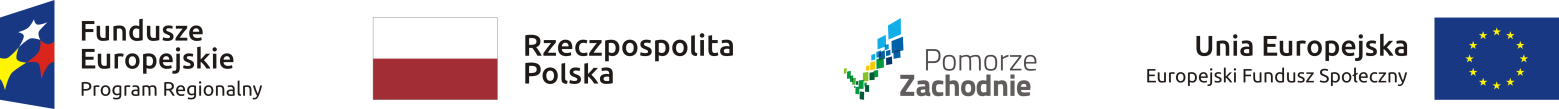 Informacja o wynikach naboruPowiatowe Centrum Pomocy Rodzinie w Świdwinie, ul. Koszalińska 12,                                              78-320 Połczyn Zdrój informuje, że w wyniku zakończenia naboru na stanowisku Koordynatora punktu pn.„ Regionalne pogotowie kryzysowe.” została wybrana  Pani Iwona Bobik zamieszkała w Świdwinie.Uzasadnienie dokonanego wyboru:Pani Iwona Bobik została dobrze oceniona pod względem wymagań kwalifikacyjnych, spełnia określone w ogłoszeniu o naborze wymagania niezbędne  i dodatkowe.		                                                Zatwierdził                                                                      Dyrektor PCPR w Świdwinie						Paweł Drzewiecki